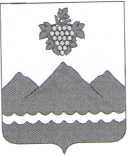 АДМИНИСТРАЦИЯ МУНИЦИПАЛЬНОГО РАЙОНА «ДЕРБЕНТСКИЙ РАЙОН»ПОСТАНОВЛЕНИЕ«26» октября 2022 г.                                                                                       №230О повышении заработной платы работников
муниципальных учреждений Дербентского районаВ соответствии с постановлением Правительства Республики Дагестан от 20 октября 2022 г. № 352 «О повышении заработной платы работников государственных учреждений Республики Дагестан», постановляю:Повысить с 1 октября 2022 г. на 4,0 процента оклады (должностные оклады), ставки заработной платы работников муниципальных учреждений муниципального района «Дербентский район», на которых не распространяются указы Президента Российской Федерации от 7 мая 2012 г. № 597 «О мероприятиях по реализации государственной социальной политики», от 1 июня 2012 г. №761 «О Национальной стратегии действий в интересах детей на 2012-2017 годы» и от 28 декабря 2012 г. №1688 «О некоторых мерах по реализации государственной политики в сфере защиты детей-сирот и детей, оставшихся без попечения родителей», а также работников, осуществляющих свою профессиональную деятельность по профессиям рабочих в администрации муниципального района «Дербентский район» и обслуживающих его хозяйствах.Финансирование расходов, связанных с реализацией настоящего постановления, осуществлять за- счет средств, предусмотренных в районном бюджете муниципального района «Дербентский район».Рекомендовать органам местного самоуправления городских и сельских поселений муниципального района «Дербентский район» принять решения о повышении с 1 октября 2022 года на 4,0 процента окладов (должностных окладов), ставок заработной платы работников муниципальных учреждений, на которых не распространяются указы Президента Российской Федерации от 7 мая 2012 г. № 597 «О мероприятиях по реализации государственной социальной политики», от 1 июня 2012 г. №761 «О Национальной стратегии действий в интересах детей на 2012-2017 годы» и от 28 декабря 2012 г. №1688 «О некоторых мерах по реализации государственной политики в сфере защиты детей-сирот и детей, оставшихся без попечения родителей», а также работников, осуществляющих свою профессиональную деятельность по профессиям рабочих в администрациях сельских и городских поселений муниципального района «Дербентский район» и обслуживающих их хозяйствах.Финансовому управлению администрации муниципального района «Дербентский район» давать необходимые разъяснения по применению настоящего постановления.Контроль за исполнением настоящего постановления возложить на заместителя главы администрации муниципального района «Дербентский район» Бебетова И. А.Настоящее постановление вступает в силу со дня его официального опубликования и распространяется на правоотношения, возникшие с 1 октября 2022 г.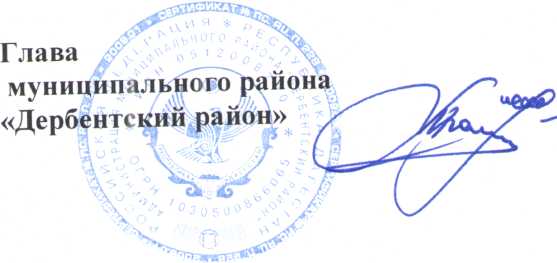 